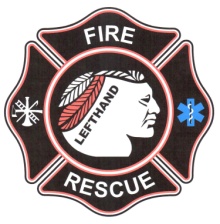 NOTICE AND AGENDA OF CONSTRUCTION COMMITTEE MEETING AND SPECIAL BOARD MEETINGAgenda is preliminary and subject to change by majority vote of the Board at the meeting. Individuals requiring special accommodation to attend and/or participate in the meeting should please advise the ADA Compliance Officer at (720) 214-0560 of their specific need(s) in advance of the meeting.Date: June 17th, 2020Time: 10:30 hours
Location: Via Zoom webinar at:
Join Zoom Meeting
https://us02web.zoom.us/j/86495840414?pwd=UWJnMk1KN1BRRnUvSHI2ZjU5RDdtZz09

Meeting ID: 864 9584 0414
Password: 659161
One tap mobile
+13462487799,,86495840414#,,,,0#,,659161# US (Houston)
+16699006833,,86495840414#,,,,0#,,659161# US (San Jose)OPENING OF MEETINGCall to orderRoll callApproval of the agenda
MEETING ITEMSPublic comment (3-minute time limit)Discussion of Station 1 constructionDOLA energy requirementsApproval of Contract Amendment #5 Fire Protection SystemProposed capacity of well pump post constructionPlans to address cost estimate overageDiscuss plan review documentsExecutive session if necessaryPossible action on any matter discussed in executive sessionOther discussion itemsAdjournment
Next regular meeting: Wednesday, June 17th, 2020, at 13:00 via Zoom meeting, log-in and teleconference information to be included on the meeting notice and agendaNext meeting to discuss construction and other matters as may come before the Board: Wednesday, June 3rd, 2020, at 13:00 via Zoom meeting, log-in and teleconference information to be included on the meeting notice and agenda.